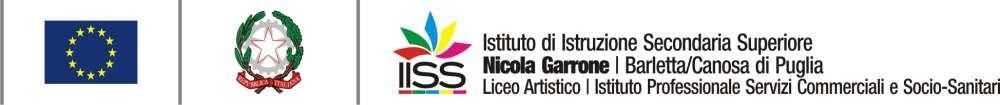 PROGETTO FORMATIVO INDIVIDUALE(ai sensi del D.lgs 61/2017)INDIRIZZO SERVIZI COMMERCIALI-GRAFICA PER LA COMUNICAZIONE VISIVA, PUBBLICITARIA E WEBIl presente documento è redatto entro il 31 gennaio del primo anno di corso e periodicamente aggiornato nel corso del primo biennio. Viene sottoscritto da tutor, studente e famiglia (o esercente la responsabilità genitoriale) al termine del primo e del secondo anno.STUDENTE  	PROFILO DI USCITA previsto per la classe V (Decreto interministeriale 24 maggio 2018 n. 92)IL MIO PERCORSO SCOLASTICOLE MIE ATTIVITÀAUTOVALUTAZIONE A CURA DELLO STUDENTEQuesto questionario ti servirà a ripensare a come ti senti a scuola. Scegli la risposta che meglio descrive le tue idee: non esistono risposte giuste o sbagliate!Completare con M=Molto  A=Abbastanza	P=PocoLA MIA MOTIVAZIONE ALLO STUDIOQuesto questionario ti servirà a capire meglio il tuo modo di studiare. Scegli la/le risposta/e che meglio descrive/ono le tue idee apponendo una X: non esistono risposte giuste o sbagliate!ALTRO (facoltativo):completare con M=Molto A=abbastanza	P=PocoPROFILO DELL’ALLIEVOSulla base di quanto emerso dal bilancio personale iniziale e dell’osservazione svolta in classe, fornire una descrizione dello studente utilizzando gli indicatoriA=Adeguato	P=parziale	N=nessunoStile di apprendimento prevalente:	visivo ☐ verbale ☐ uditivo ☐ cinestesico ☐COMPETENZE ACQUISITE IN CONTESTI FORMALI NON FORMALI O INFORMALIPRECEDENTI ESPERIENZE DI ISTRUZIONE E FORMAZIONE(indicare la scuola o il percorso formativo di provenienza)EVENTUALI RIPETENZE (indicare la/e classe/i ripetuta/e)TITOLI DI STUDIO CONSEGUITI Lo studente ha conseguito il diploma di scuola secondaria di I grado con votazione di ……./10 nell’anno scolastico 201… - 201….CERTIFICAZIONE DELLE COMPETENZE E DEI RISULTATI INVALSI RELATIVI AL PRIMO CICLO DI ISTRUZIONEIl docente tutor ha preso visione della certificazione delle competenze del primo ciclo di istruzione, che è stata allegata al fascicolo del bilancio personale iniziale dello Studente/ non ha potuto prendere visione in quanto non consegnata all’atto dell’iscrizione.Dai livelli acquisiti nella certificazione emergono:Competenze chiave europee: (indicare il livello) 	PROVA IN INGRESSO: PROVA AUTENTICA MULTIDISCIPLINARE. Esito: (inserire esiti)In occasione del colloquio-intervista effettuato dal docente tutor, lo studente ha dichiarato di aver acquisito le seguenti competenze:[inserire testo oppure scrivere nessuna]A partire dai bisogni formativi emersi dal bilancio personale iniziale e ai fini della progettazione degli interventi di personalizzazione, il Consiglio di classe individua i seguenti obiettivi:annoProva autentica, progetto No bullying, guida al rispetto del Regolamento di IstitutoAttività di recupero in caso di carenze riscontrate al termine del primo quadrimestre (curricolare)Attività di potenziamento e valorizzazione delle eccellenzeEventuale conseguimento di crediti per il passaggio ad altri percorsi di istruzione e formazioneAttività di sostegno alla realizzazione del progetto formativo individuale (colloqui presso lo spazio d’ascolto, colloqui di riorientamento, altro)Progetti: [indicare quali]Nel caso di studente con BES [eliminare se non pertinente]tutti gli obiettivi e le attività indicate nel PDP ovvero nel PEIannoRecupero di eventuali debiti formativi conseguiti al termine del primo annoAttività di recupero in caso di carenze riscontrate al termine del primo quadrimestre (curricolare)Eventuale conseguimento di crediti per il passaggio ad altri percorsi di istruzione e formazioneAttività di sostegno alla realizzazione del progetto formativo individuale (colloqui presso lo spazio d’ascolto, colloqui di riorientamento, altro)Attività di potenziamento e valorizzazione delle eccellenzeProgetti: [indicare quali]Nel caso di studente con BES [eliminare se non pertinente]tutti gli obiettivi e le attività indicate nel PDP ovvero nel PEIPRIMO ANNOAl termine del primo anno, visti i risultati ottenuti, le attività svolte, i bisogni formativi dello studente, l’attuazione del progetto formativo individuale procede in modo efficace/ difficoltoso, perciò non richiede/richiede azioni correttive.Eventuali misure correttive previste:[scegliere una delle 3 opzioni solo in caso di debito o non ammissione e cancellare le altre]Riorientamento (anche ad altro IeFP). Indicare percorso suggeritoNon ammissione (indicare motivazioni)Debiti da saldare nel successivo anno scolastico nell’ambito del monte ore personalizzato:SECONDO ANNOAl termine del secondo anno, visti i risultati ottenuti, le attività svolte, i bisogni formativi dello studente, l’attuazione del progetto formativo individuale procede in modo efficace/ difficoltoso, perciò non richiede/richiede azioni correttiveEventuali misure correttive realizzate a seguito della revisione del PFI del primo anno: indicare debiti ed esiti Eventuali misure correttive realizzate a seguito della revisione del PFI del secondo anno:[scegliere una delle 3 opzioni solo in caso di debito o non ammissione e cancellare le altre]Riorientamento (anche ad altro IeFP). Indicare percorso suggeritoNon ammissione (indicare motivazioni)Debiti da saldarePer una visione dettagliata delle UDA si fa riferimento al curricolo d’istitutoPRIMO ANNOSECONDO ANNOPrimo anno[Indicare la modalità con cui si è proceduto alla sottoscrizione. Es in presenza, a distanza tramite Meet della G-Suite, tramite registro elettronicoSecondo anno[Indicare la modalità con cui si è proceduto alla sottoscrizione. Es in presenza, a distanza tramite Meet della G-Suite, tramite registro elettronicoA.S.CLASSE FREQUENTATATUTORIIIProfessioni NUP/ISTAT correlateAttività economiche di riferimento: ATECO 2007/ISTATQualifica IeFP6 Artigiani, operai specializzati e agricoltori6341 Compositori tipografici6342 Tipografi impressori6343 Stampatori offset e alla rotativa6346 Rilegatori ed assimilati18 Stampa e riproduzione di supporti registrati18.13 Lavorazioni preliminari alla stampa e ai media18.14 Legatoria e servizi connessiOperatore GraficoCognomeNomeLuogo di nascitaPaese di nascitaData di nascitaCittadinanzaResidente in viaCittàScuola di provenienza (indicare l’ultima scuola frequentata)(Se di nazionalità non italiana)anni di permanenza inItaliaNome della scuola Secondaria di primo grado frequentataNome della scuola secondaria di secondo grado1° ANNO:2° ANNO:SPORT PREFERITOMUSICA PREFERITAHOBBYESPERIENZE IN ASSOCIAZIONI E/O VOLONTARIATO(Scout, Azione cattolica, associazioni ambientaliste, altro)ALTRO (facoltativo)COME MI VEDO A SCUOLACOME MI VEDO A SCUOLAAutovalutazione iniziale(entro il 31/01)Autovalutazione intermedia (fine 1° anno)Autovalutazione finale(fine biennio)Nel comportamento in classemi prendo cura dei miei oggetti e di quelli degli altriNel comportamento in classerispetto i compagni e mantengo un comportamentocorretto durante le attivitàNella partecipazione alle attivitàpresto attenzione a ciò che avviene in classeNella partecipazione alle attivitàlavoro in gruppo con piacereNella collaborazioneinformo i compagni che me lo chiedono sulle attività di classeascolto e rispetto le opinioni degli altriNel lavoro scolasticouso correttamente il diario, il libretto delle assenze, il registro elettronicoNel lavoro scolasticoporto il materiale richiestoNel lavoro scolasticomi tengo aggiornato sulle attività quando sono assente ed eseguo regolarmente i compiti a casaSTUDIOAutovalutazione iniziale(entro il 31/01)Autovalutazione intermedia (fine 1° anno)Autovalutazione finale(fine biennio)per poter essere soddisfatto di me stessoperché sono interessato/a all’argomentoPer non prendere brutti votiAPPRENDO MEGLIO ATTRAVERSOle immagini, gli schemi, le mappela scrittura (prendo appunti, sintetizzo…)l’ascoltoSTUDIO MALVOLENTIERIperché faccio fatica a capire gli argomenti che i professori spieganoperché sento che i miei sforzi non vengono apprezzatiperché ho capito che questo non è il percorso di studi per meOSSERVAZIONE DEL DOCENTE A SCUOLAOSSERVAZIONE DEL DOCENTE A SCUOLAAutovalutazione iniziale(entro il 31/01)Autovalutazione intermedia (fine 1° anno)Autovalutazione finale(fine biennio)Nel comportamento in classesi prende cura dei propri oggetti e di quelli degli altriNel comportamento in classerispetta i compagni e mantiene un comportamento corretto durante le attivitàNella partecipazione alle attivitàpresta attenzione a ciò che avviene inclasseNella partecipazione alle attivitàlavora in gruppo con piacereNella collaborazioneascolta e rispetta le opinioni degli altriNel lavoro scolasticousa correttamente il diario, il libretto delle assenze, il registro elettronicoNel lavoro scolasticoporta il materiale richiestoNel lavoro scolasticosi tiene aggiornato sulle attività quando è assente ed esegue regolarmente i compiti a casaAttitudine e predisposizione nei confronti del percorso formativo sceltoPartecipazione ed interesse e impegno nei confronti delle attività scolasticheLivello di autostimaResponsabilità nella gestione del lavoro e dei materiali scolasticiComportamento e capacità di relazione/socializzazione nel contesto classe/scuolaLettura☐ A1 ☐ A2 ☐ B1 ☐ B2Livello di conoscenza della lingua italiana (per allieviScrittura☐ A1 ☐ A2 ☐ B1 ☐ B2stranieri)Comprensione☐ A1 ☐ A2 ☐ B1 ☐ B2Esposizione orale☐ A1 ☐ A2 ☐ B1 ☐ B2DisciplinaEsitoDisciplinaEsitoTitolo dell’UdA [inserire titoli uda del piano didattico]PeriodoDurata in oreUnità di Apprendimento Interdisciplinare di Educazione CivicaNUCLEO CONCETTUALEN. oreCOSTITUZIONE, diritto (nazionale e internazionale), legalità e solidarietàSVILUPPO SOSTENIBILE, educazione ambientale, conoscenza e tutela del patrimonio e del territorioCITTADINANZA DIGITALETitolo dell’UdA inserire titoli uda del piano didattico]PeriodoDurata in oreUnità di Apprendimento Interdisciplinare di Educazione CivicaNUCLEO CONCETTUALEN. oreCOSTITUZIONE, diritto (nazionale e internazionale), legalità e solidarietàSVILUPPO SOSTENIBILE, educazione ambientale, conoscenza e tutela del patrimonio e del territorioCITTADINANZA DIGITALEData sottoscrizioneFirma del TutorFirma dello studenteFirma del genitore o di chi esercita una responsabilità genitorialeData sottoscrizioneFirma del TutorFirma dello studenteFirma del genitore o di chi esercita una responsabilità genitoriale